PRESSEMELDINGFortidsminneforeningen blant vinnerne av De Europeiske Kulturminnepriser / Europa Nostras priser 2019:Annonsering av vinnere Haag, 21 mai 2019. Vinnere av De europeiske kulturminnepriser/Europa Nostras priser 2019, den høyeste utmerkelse innen sitt felt i Europa, ble kunngjort i dag av Europa-kommisjonen og Europa Nostra, det ledende europeiske kulturminne-nettverk. De 25 prisvinnerne fra 16 land har fått anerkjennelsen for sin imponerende innsats innenfor bevaring, forskning, særlig innsats og utdannelse, læring og bevisstgjøring. Blant årets vinnere innenfor kategorien «særlig innsats” er Fortidsminneforeningen. Vinnerne vil bli hedret i Paris 29. oktober ved pristildelings-seremonien under Den europeiske kulturminnekongressen. Europa Nostras priser vil også bli tildelt to særlig gode kulturminneprosjekter fra europeiske land som ikke deltar i EUs «Creative Europe» program, nemlig Sveits og Tyrkia.  Europeere og folk fra resten av verden kan nå stemme på en Publikumspris og fremme sin støtte til de utvalgte prisvinnerne fra eget eller andre europeiske land. Blant dedikerte enkeltmennesker som har gjort en særlig innsats og eksemplariske kulturminne-prosjekter som er prisbelønnet i 2019 finner man: Den omhyggelig restaureringen av kapellet i Turino tilegnet Det hellige klede, en ikonisk helligdom som ble ødelagt av brann i 1997 og som nå er gjenåpnet for publikum. Utviklingen av et digital arkiv for romfolket, et internasjonalt tilgjengelig arkiv som vil gjøre romfolkets kultur og historie tilgjengelig så vel som gjøre det mulig å svare på stereotyper fortalt av romfolket selv gjennom deres egne versjoner. Trofastheten vist av en av Europas eldste kulturminneorganisasjoner (NGO) som har arbeidet med å ivareta kulturarven i Norge over 175 år, og et opplæringsprogram for syriske flyktninger med bakgrunn fa kulturminnefag, driftet av Det tyske institutt i Istanbul. Et sterkt eksempel til etterlevelse for land i Europa og andre steder.EU-kommisjonen og Europa Nostra har også offentlig en Spesiell Europeisk Kulturminnepris i erkjennelse av innsatsen til brannvesenet i Paris. Sammen med politiet og eksperter innenfor kulturminnefaget greide byens brannvesen under brannen i Notre Dame-katedralen ved mot og dyktighet å beskytte kirkens hovedstruktur fra fullstendig ødeleggelse og redde ut uerstattelige kulturgjenstander. Les en egen pressemelding om denne Spesielle prisen under «Særlig innsats» her.“Jeg er svært stolt over å kunne gratulere alle prisvinnerne av De europeiske kulturminnepriser / Europa Nostras Priser 2019. Disse kulturarvens helter – profesjonelle og frivillige fra hele Europa – har oppnådd noe helt forbløffende. Deres arbeid for å   sette i stand, bevare, støtte og fremme Europas kulturminner og immaterielle kulturarv er av den aller fremste kvalitet. Prisene er bevis på den sterke påvirkningen kulturminneprosjektene har på vår økonomi, vårt miljø, vår kultur og vår livskvalitet. Europas kulturarv er en nøkkel til Europas fremtid og vår velstand. Dette er et viktig budskap til alle EUs borgere og alle fremtidige ledere av EUs institusjoner foran det forestående europeiske valget» uttrykte Plácido Domingo, den verdenskjente operasanger og president i Europa Nostra.  “Vår kulturarv er vår felles ressurs, en arv fra tidligere tider som fremtiden må bygges på. Den har sin plass i folks hjerter og i deres daglige liv – og er vesentlig for å utvikle en opplevelse av tilhørighet. Det europeiske kulturminneår som vi feiret i 2018 fremhever denne viktige oppgaven. Nå er det vår oppgave å fortsette å fremme denne rollen i de kommende årene. Årets prisvinnere viderefører denne utfordringen gjennom sin innsats, engasjement og kvaliteten i sitt. De får mine varmeste gratulasjoner» sa Tibor Navracsics Kommissær for utdannelse, kultur, ungdom og sport. Uavhengige bedømmelseskomiteer bestående av kulturminneeksperter fra hele Europa har vurdert 149 nominasjoner innsendt fra 34 europeiske land, og plukket ut vinnerne. Prisvinnerne vil bli hedret under en pristildelings-seremoni, ledet i felleskap av den europeiske kommissær Tibor Navracsics og Maestro Plácido Domingo, under beskyttelse av Emmanuel Macron, President i Den Franske Republikk, om aften 29. oktober i Paris. Syv Grand Prix vinnere (som hver vil motta €10,000) og Publikumsprisen, valgt blant årets prisvinnere vil bli offentliggjort under seremonien.Seremonien vil være en høyprofilert tilstelning som foregår i nærvær av ledende representanter fra EU og medlemslandene, ledende representanter fra kulturminneorganisasjoner samt frivillige og profesjonelle støttespillere fra hele Europa. Prisvinnerne vil legge frem sine prestasjoner innenfor kulturminnebevaring under Excellence Fair 28. oktober. De vil også bidra under forskjellige andre arrangementer under Den europeiske kulturminnekongressen som finner sted i Paris 27-30 oktober. I juni 2019 offentliggjøres en oppfordring om å delta i priskonkurransen i 2020 på Europa Nostras hjemmeside. 2019 Prisvinnere(I alfabetisk rekkefølge etter land)BevaringCastle of Montreuil Bonnin, FRANCEFortified Settlement of Mutso, GEORGIAChapel of the Holy Shroud, Turin, ITALYCathedral of Saint Bavo, Haarlem, THE NETHERLANDSThe Queen Louise Adit Complex, Zabrze, POLANDPavilion for the Presentation of Archaeological Remains, Celje, SLOVENIALithica Quarry of s’Hostal, Menorca, SPAINOratory of the Partal Palace in the Alhambra, Granada, SPAINThe Portal of Glory, Santiago de Compostela, SPAINMedieval Tithe Barn, Ingatorp, SWEDENYr Ysgwrn, Trawsfynydd, Wales, UNITED KINGDOMForskning​Solak 1: a Model of Predictive Archaeology, ARMENIA/ITALY​VERONA: Van Eyck Research in OpeN Access, BELGIUMRomArchive - Digital Archive of the Roma, GERMANYSærlig innsatsVVIA - Flemish Association for Industrial Archaeology, BELGIUMFortidsminneforeningen – National Trust of Norway, NORWAYUtdannelse, Øvelse og BevisstgjøringTUMO Center for Creative Technologies, Yerevan, ARMENIAHistory Radar 1938, Vienna, AUSTRIABetina Museum of Wooden Shipbuilding, CROATIAMonument Europe, GERMANYStewards of Cultural Heritage, GERMANYGreek Paths of Culture, Athens, GREECECommonlands: Cultural Community Mapping in Alpine Areas, Parco Nazionale Val Grande, ITALYLe Dimore del Quartetto, Milan, ITALYA Place at the Royal Table, Warsaw, POLAND En Europa Nostra pris vil også bli tildelt to særlig gode kulturminneprosjekter fra land i Europa soom ikke deltar i EUs program “Creative Europe”.BevaringBoğaziçi University Gözlükule Excavation Research Center, Tarsus, TURKEYSærlig innsatsMr. Léonard Gianadda, Martigny, SWITZERLANDFortidsminneforeningen, NORGEFortidsminneforeningen ble etablert i 1844 og har hatt en sentral rolle i utviklingen av det landsomfattende kulturminnevernet for å bevare Norges historiske steder. Organisasjonen er avhengig av et omfattende og engasjert frivillig nettverk som i dag teller over 7000 aktive medlemmer. Juryen hyllet Fortidsminneforeningen for «175 års arbeid med bevaring av kulturarv og bevisstgjøring».Fortidsminneforeningen eier og opprettholder nå 40 eiendommer over hele landet og gjør det i stor grad med vitenskapelig støtte og veiledning fra Riksantikvaren i tillegg til den praktiske støtten fra svært engasjerte lokale frivillige. Mange av stedene var tidligere i en svært dårlig forfatning og har nå blitt restaurert i henhold til gjeldene antikvariske retningslinjer for kulturminnevernet.Fortidsminneforeningen eier åtte av Norges 28 gjenværende stavkirker, dette er unike religiøse monumenter som for det meste har forsvunnet andre steder i Nord-Europa. Bærekraftig og tilgjengelig bevaring av disse områdene er derfor uvurderlig for den europeisk kulturarven. Foruten Stavkirkene har Fortidsminneforeningen også flere andre historiske kirker, samt en rekke klosterruiner, et militærsykehus, et fyrtårn og et samisk småhus i Nord-Norge. I tillegg til å opprettholde områdene, jobber organisasjonen med bærekraftig utvikling og tilrettelegging for kulturturisme.  «Blant eiendommene som de eier og administrerer er Europas siste gjenværende stavkirker som Fortidsminneforeningen har vært aktive i å beskytte. De har også vært sentrale i etableringen av et nettverk for nordiske trebyer noe som også har bidratt til bevaring av denne unike kulturarven», sier juryen.I tillegg til bevaring av monumenter organiserer Fortidsminneforeningen også seminarer og workshops for det brede publikum, dette for å bidra i arbeidet med å takle moderne utfordringer for bevaring av kulturarven. Deres siste bidrag er prosjektet Kulturminner for alle, lansert for å formidle kunnskap om tradisjonshåndverk og teknikker til fremtidige generasjoner.«Fortidsminneforeningen er en av Europas og ikke minst verdens eldste nasjonale frivillige organisasjoner og er fortsatt en levende og aktiv organisasjon. De produserer egne publikasjoner for nye eiere av gamle hus, kjøpt eller arvet, for best mulig å kunne hjelpe de med valg rundt antikvarisk restaurering og vedlikeholdsarbeid. Disse publikasjonene dokumenterer, bevarer og gir verdifull kunnskap om tradisjonshåndverk også til yngre håndverkere. Denne kunnskapen og settet av ferdigheter er ofte knyttet til arkitektur av tre som krever spesifikke bevaringsbehov», sier juryen.Fortidsminneforeningens rolle som en årvåken og kyndig kritiker av det statlige kulturminnevernet er også bemerkelsesverdig. Rollen som ‘vakthund’ har vært medvirkende til å utvikle og prioritere bevaringen av norsk kulturarv opp til statlig nivå samt ha en positiv innflytelse på det politiske landskapet rundt europeisk kulturarv som helhet.  Ytterligere informasjon: Trond Rødsmoen I Trond@fortidsminneforeningen.no I 00 47 41287974BakgrunnDe europeiske kulturminnepriser / Europa Nostra priserDe europeiske kulturminnepriser / Europa Nostra priser ble etablert av EU kommisjonen i 2002 og har siden vært ivaretatt av Europa Nostra. Prisen berømmer og fremmer “best practices” knyttet til kulturarv innenfor bevaring, forskning, frivillighet, utdannelse og kommunikasjon. På den måten bidra prisen til en sterkere bevisstgjøring i befolkningen av kulturarven som en strategisk ressurs for Europas økonomi og samfunn. Prisen mottar støtte fra EUs program Creative Europe.    Over de siste 17 årene har organisasjoner og enkeltpersoner fra 39 land levert inn tilsammen 3,032 nominasjoner for en pris. Fordelt på land har Spania flest nominerte prosjekter, i alt 527. Deretter følger Italia med 308 nominasjoner, og Storbritannina med 299 nominasjoner. Nominasjoner innenfor de ulike kategoriene viser følgende sammensetning: Bevaring har flest med 1,744 prosjekter, deretter følger Utdannelse, Øvelse og Bevisstgjøring med 555 prosjekter, Forskning med 381 prosjekter og Spesiell innsats for kulturarven med 352 prosjekter.Siden 2002 har uavhengige juryer valg ut 512 prisvinnende prosjekter fra 34 land. Som tilfellet var med antall nominasjoner har Spania mottatt flest priser, i alt 67. Storbritannia har mottatt 61 priser, Italia kommer på tredje plass med 45 priser. Fordelt på kategorier viser tallene at Bevaring har mottatt flest priser (291), Utdannelse, Trening og Bevisstgjøring 82, Spesiell innsats for kulturarven 76 og Forskning med 63 priser.  Totalt er 116 vinnere av en Grand Prix hver tildelt Euro 10.000 for de mest fremragende prosjektene blant alle prisvinnerne.De europeiske kulturminnepriser / Europa Nostras priser har ytterligere styrket kulturminnesektorens evner itil å fremme “best practice”, oppmuntre til grenseoverskridende kunnskapsformidling og knytte ulike type deltakere sammen i bredere nettverk. Prisen har i tillegg gavnet prisvinnerne gjennom større nasjonal og internasjonal synlighet, oppfølgende finansiering og større besøkstall. I tillegg har prisene løftet publikums bevissthet rundt vår felles kulturarv og dens iboende europeiske karakter. Prisen er derfor et viktig redskap i arbeidet for å fremme Europas kulturarv.  Europa NostraEuropa Nostra er den pan-europeiske forbund av kulturminneorganisasjoner (NGO) som også støttes av et bredt nettverk av offentlige institusjoner, private selskaper og personer. Organisasjonen som har oppslutning fra 40 land i Europa er stemmen fra sivilsamfunnet som ønsker å ta vare på og fremheve Europas kulturminner og kulturlandskap. Europa Nostra ble etablert i 1963 og fremstår i dag som verdensdelens mest representative nettverk for kulturminnebevaring. Den verdenskjente operasanger og dirigent Placido Domingo, er organisasjonens president. Europa Nostra kjemper for bevaring av Europas utsatte kulturminner, kulturmiljøer og kulturlandskap, spesielt gjennom kampanjen «De 7 mest utsatte kulturminner i Europa». Organisasjonen feirer fremragende dyktighet gjennom den årlige tildeling av |De europeiske kulturminnepris / Europa Nostras pris. Europa Nostra bidrar også til formuleringen og gjennomføringen av den europeiske strategi og politikk knyttet til kulturarven, gjennom en strukturert dialog med europeiske institusjoner og en samordning gjennom «The European Heritage Alliance 3,3»Creative EuropeCreative Europe er EUs program for støtte til den kulturelle og kreative sektor, med formål å sette sektoren i stand til å øke bidraget til vekst og arbeidsplasser. Programmet som har et budsjett på Euro 1,46 mrd. i perioden 2014-2020 støtter organisasjoner innenfor kulturarv, utøvende kunst, kunst, tverrfaglig kunst, forlagsvirksomhet, film, TV, musikk og videospill og titusentalls kunstnere og profesjonelle innenfor kultursektoren og audiovisuelt arbeid. Mottakerne av finansieringen vil sette dem i stand til å arbeide over hele Europa, møte et nytt publikum og tilegne seg nye faglige ferdigheter i en digital tidsalder. 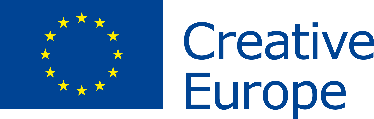 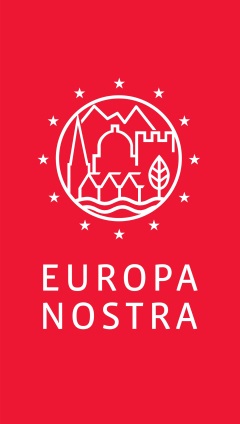 KONTAKTEREuropa NostraAudrey Hogan, ah@europanostra.orgT. +31 70 302 40 52; M. +31 63 1 17 84 55 European Commission Nathalie Vandystadt nathalie.vandystadt@ec.europa.eu, +32 2 2967083FINN UT MEROm hver av prisvinnerne:Information and jury’s comments, Photos and Videos (in high resolution)Press release in various languagesCreative Europe website Commissioner Navracsics website